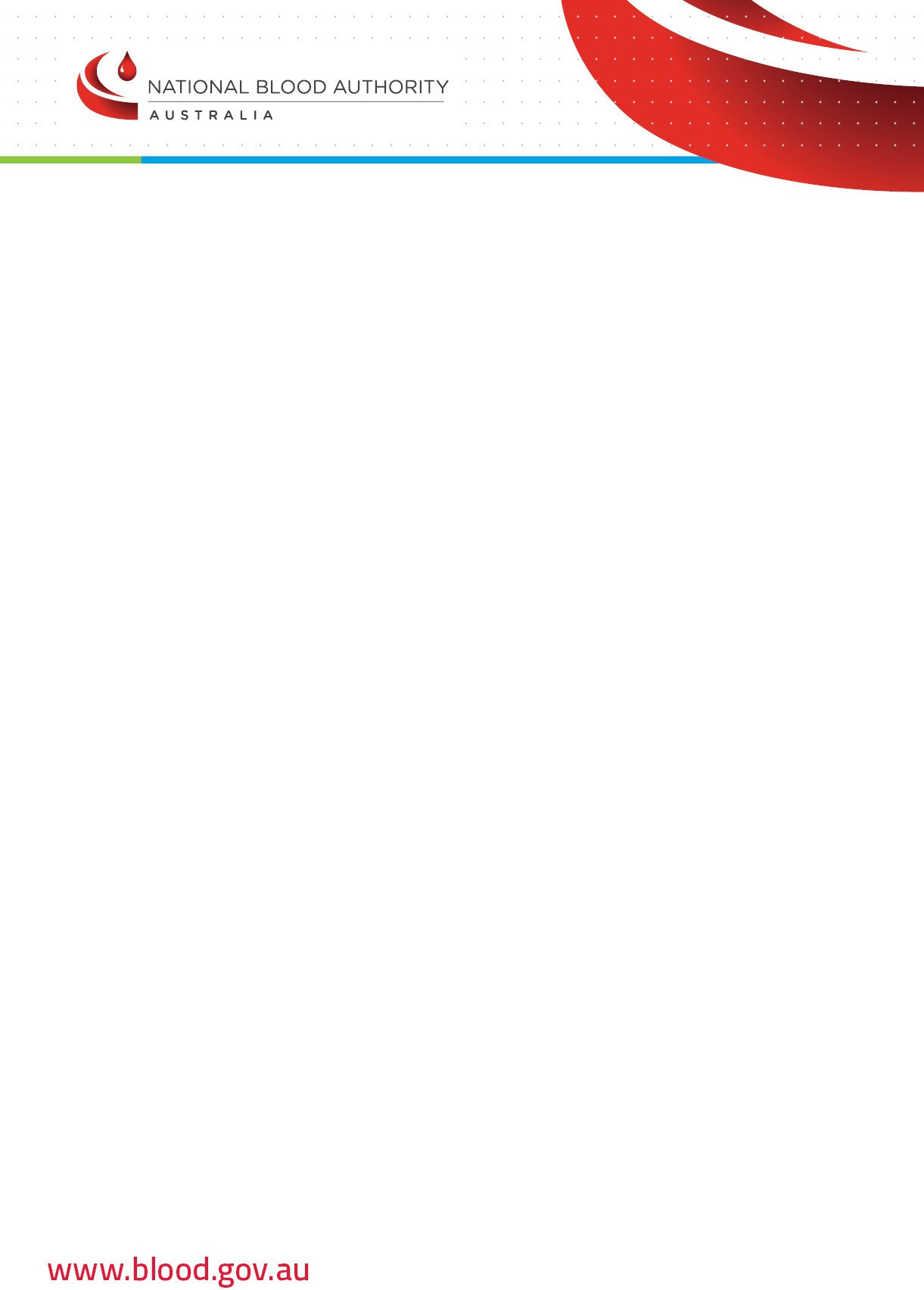 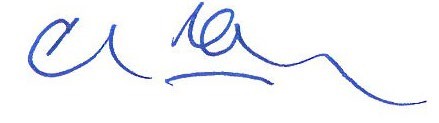 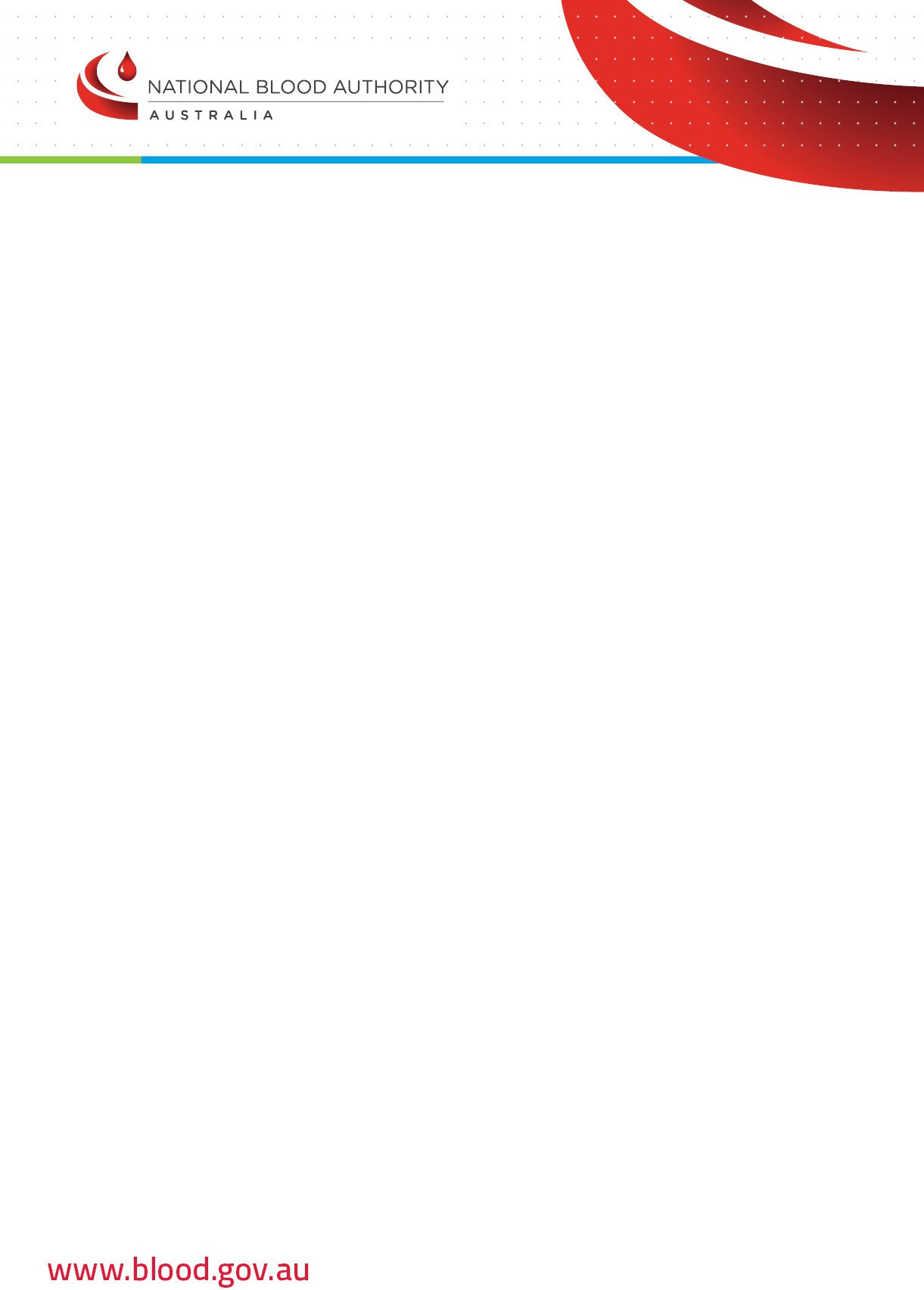 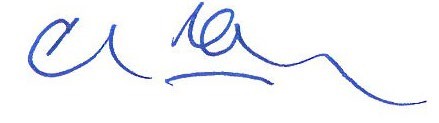 ESTABLISHMENT OF ADVISORY COMMITTEESection38ofthe National Blood Authority Act 2003I, JOHN CAHILL, Chief Executive of the National Blood Authority (NBA), establish the following advisory committee under subsection 38(1) of the National Blood Authority Act 2003 (Act):Haemovigilance Advisory Committeeto assist with the performance of the NBA’s functions including:to carry out national blood arrangements relating to safety measures, quality measures, contingency measures and risk mitigation measures for the supply of blood products and services (section 8(1)(f) of the Act); andto facilitate coordination, integration, cooperation and information exchange between the NBA and other bodies with a safety and quality role in the Australian blood sector, and between those other bodies (clause 35(c) of the National Blood Agreement); and to facilitate the development of national information systems for safety and quality issues in the relation to the Australian blood sector (clause 35(f) of the National Blood Agreement). Pursuant to subsection 38(3) of the Act, I have made written directions about the way in which the Haemovigilance Advisory Committee is to carry out its tasks which are set out in the attached Terms of Reference made on as varied from time to time.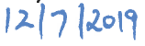 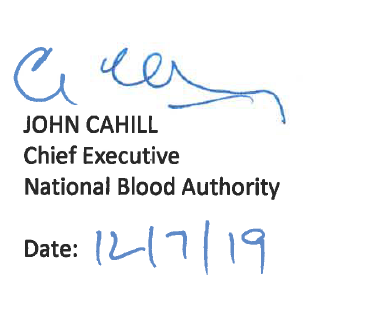 